от 23 января 2023 года									         № 31-рО внесении изменений в распоряжение администрации городского округа город Шахунья Нижегородской области от 07.02.2013 № 126-р «Об утверждении Положения о комиссии по обследованию жилищного фонда и нежилых помещений муниципальной собственности городского округа город Шахунья Нижегородской области»В связи с изменением структуры и кадровыми изменениями в администрации городского округа город Шахунья Нижегородской области:1. В распоряжение администрации городского округа город Шахунья Нижегородской области от 07.02.2013 № 126-р «Об утверждении Положения о комиссии по обследованию жилищного  фонда и нежилых помещений муниципальной собственности городского округа город Шахунья Нижегородской области» 
(с изменениями от 20.02.2021 № 79-р, от 20.10.2021 № 461-р) внести изменения, изложив состав комиссии по обследованию жилищного фонда и нежилых помещений муниципальной формы собственности городского округа город Шахунья Нижегородской области в новой редакции:Серов А.Д. – первый заместитель главы администрации городского округа город Шахунья Нижегородской области, председатель комиссии;Софронов Ю.А. – заместитель главы администрации городского округа город Шахунья Нижегородской области, заместитель председателя комиссии;Кошелева Е.В. – ведущий специалист отдела муниципального имущества и земельных ресурсов городского округа город Шахунья Нижегородской области, секретарь комиссии (по согласованию).Члены комиссии:Горева Н.А. – начальник отдела архитектуры и капитального строительства администрации городского округа город Шахунья Нижегородской области;Елькин О.А. – начальник отдела муниципального имущества и земельных ресурсов городского округа город Шахунья Нижегородской области;Киселева Л.А. – начальник отдела жилищной политики администрации городского округа город Шахунья Нижегородской области;Ветюгов В.А. – специалист I категории Управления по работе с территориями и благоустройству администрации городского округа город Шахунья Нижегородской области (по согласованию); Догадин В.В. – начальник Вахтанского территориального отдела администрации городского округа город Шахунья Нижегородской области;Дронов М.Л. – начальник Сявского территориального отдела администрации городского округа город Шахунья Нижегородской области;Муравьева Е.А. – начальник сектора Управления по работе с территориями и благоустройству администрации городского округа город Шахунья Нижегородской области (по согласованию);Лебедева Ю.В. – начальник сектора Управления по работе с территориями и благоустройству администрации городского округа город Шахунья Нижегородской области (по согласованию);Каталов А.И. – директор МКУ «Стройсервис Шахунья»;Представители домоуправляющих компаний городского округа город Шахунья Нижегородской области (по согласованию).2. Управлению делами администрации городского округа город Шахунья Нижегородской области обеспечить размещение настоящего распоряжения на официальном сайте администрации городского округа город Шахунья Нижегородской области.3. Настоящее распоряжение вступает в силу со дня его подписания.4. Со дня вступления в силу настоящего распоряжения признать утратившим силу распоряжения администрации городского округа город Шахунья Нижегородской области:- от 20.02.2021 № 76-р «О внесении изменений в распоряжение администрации городского округа город Шахунья Нижегородской области от 07.02.2013 № 126-р «Об утверждении Положения о комиссии по обследованию жилищного  фонда и нежилых помещений муниципальной собственности городского округа город Шахунья Нижегородской области»;- от 20.10.2021 № 461-р «О внесении изменений в распоряжение администрации городского округа город Шахунья Нижегородской области от 07.02.2013 № 126-р «Об утверждении Положения о комиссии по обследованию жилищного  фонда и нежилых помещений муниципальной собственности городского округа город Шахунья Нижегородской области».5. Контроль за исполнением настоящего распоряжения оставляю за собой.Глава местного самоуправлениягородского округа город Шахунья							   О.А.Дахно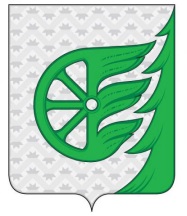 Администрация городского округа город ШахуньяНижегородской областиР А С П О Р Я Ж Е Н И Е